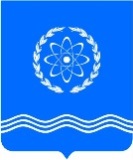 				ОБНИНСКОЕ  ГОРОДСКОЕ  СОБРАНИЕГОРОДСКОГО ОКРУГА «ГОРОД ОБНИНСК»П Р О Т О К О Л  № 60г. Обнинск 									от 10 декабря 2019 годаПредседательствующий: Викулин В.В. –   Глава городского самоуправления,							Председатель городского Собрания.Присутствовали депутаты городского Собрания:Наволокин В.В. – заместитель Председателя городского Собрания,Сошников М.А. – заместитель Председателя городского Собрания.Отсутствовали депутаты городского Собрания:Галкин И.А., Заеленков Д.Н., Корнилова Е.И., Косинская А.Б., Петров В.А., Халецкий Е.В.Приглашены:Ананьев Г.Е. – заместитель главы Администрации города по экономическому развитию; Артемьев Г.Ю. – председатель Контрольно-счетной палаты;Башкатова К.С. – заместитель главы Администрации города по вопросам управления делами;Гульчак П.М. – прокурор города, советник юстиции;Горюнова Н.Г. – начальник отдела бухгалтерского учета, главный бухгалтер Администрации города; Коновалова Л.И. – начальник Управления финансов Администрации города;Лазаренко А.М. – заместитель начальника правового Управления Администрации города;Лежнин В.В. – заместитель главы Администрации города по вопросам городского хозяйства;Помещикова С.А. – начальник правового Управления Администрации города;Шаванова Т.В. – заместитель начальника Управления финансов Администрации города;Шапша В.В. – глава Администрации города.Представители средств массовой информации.ПроектПОВЕСТКА ДНЯ:О бюджете города Обнинска на 2020 год и плановый период  2021 и 2022 годовКоновалова Л.И. – начальник Управления финансов Администрации городаПахоменко К.В. – председатель комитета по бюджету, финансам и налогамРазное: ВИКУЛИН В.В. открыл заседание городского Собрания и поприветствовал всех присутствующих. Предложил принять повестку дня за основу. Поставил это предложение на голосование.ГОЛОСОВАЛИ: «за» - 23, «против» - 0, «воздержались» - 0.ВИКУЛИН В.В. спросил, есть ли дополнения  и предложения в повестку дня. Дополнений и предложений от депутатов не поступило. Предложил проголосовать за повестку дня в целом.ГОЛОСОВАЛИ: «за» - 23, «против» - 0, «воздержались» - 0.1.СЛУШАЛИ: КОНОВАЛОВУ Л.И. по первому вопросу повестки заседания городского Собрания «О бюджете города Обнинска на 2020 год и плановый период  2021 и 2022 годов».КОНОВАЛОВА Л.И. доложила, что в основные характеристики бюджета города на 2020 год и плановый период 2021-2022 годов, утвержденные в первом чтении, изменения не вносятся.          Изменения межбюджетных трансфертов отражены в приложении № 10 «Объемы межбюджетных трансфертов, получаемых из федерального и областного бюджетов в 2020 году» и приложении № 11 «Объемы межбюджетных трансфертов, получаемых из федерального и областного бюджетов в плановом периоде 2021 и 2022 годов» к проекту решения. Эти изменения привели к увеличению объема ассигнований на исполнение публичных нормативных обязательств: в 2020 году на 52 558 тыс. рублей, в 2021 году на 57 670 тыс. рублей, в 2022 году на 64 697 тыс. рублей.Уменьшен объем ассигнований муниципального дорожного фонда на 2020 год на 51 563  тыс. рублей – это сумма субсидий и иных межбюджетных трансфертов, передаваемых из областного дорожного фонда. На 2020 год муниципальный дорожный фонд утверждается в сумме 285 229 тыс. рублей. На 2021 и 2022 годы объемы муниципального дорожного фонда не изменяются.Параметры бюджета города определены исходя из реальной экономической ситуации, складывающейся в городе, области и в Российской Федерации в целом, с учетом обеспечения реализации мероприятий, направленных на достижение целей, целевых показателей и задач, установленных Указом Президента Российской Федерации от 07.05.2018 № 204 «О национальных целях и стратегических задачах развития Российской Федерации на период до 2024 года».Законом Калужской области «Об областном бюджете на 2020 год и на плановый период 2021 и 2022 годов» распределены все субсидии, субвенции и иные межбюджетные трансферты для муниципальных образований только на 2020 год. На основании этого, в плановом периоде 2021-2022 годов запланированы доходы и расходы бюджета выше уровня 2019 года, но значительно ниже показателей 2020 года. Если в 2018 году объем доходов и расходов был ниже 4 млрд. рублей, то 2019 году – ожидается на 16% больше и превысит 4,407 млрд. рублей.Общий объем доходов бюджета города на 2020 год прогнозируется в объеме 6 млрд. 729  млн.  рублей, на 2021 год – 4 млрд. 703 млн. рублей, на 2022 год – 4 млрд. 767 млн. рублей.Общий объем расходов на 2020 год планируется  в сумме  6 млрд. 845 млн. рублей, на 2021 год – 4 млрд. 760 млн. рублей, на 2022 год – 4 млрд. 809 млн. рублей.Дефицит бюджета города в 2020 году прогнозируется в размере 116 млн. рублей. Дефицит бюджета города на 2021 год – 57 млн. рублей, на 2022 – 42 млн. рублей. Бюджет города на 2020 год и плановый период 2021 и 2022 годов, как и в прежние годы, носит ярко выраженный социальный характер. На финансирование социальной сферы в 2020 году направляется 5 млрд. 152 млн. рублей или 75,2% расходов бюджета города. На жилищно-коммунальное и дорожное хозяйство – 1 млрд. 67 млн. рублей или 15,6%, прочие расходы составят около 9,2 % или 626 млн. рублей.В расходной части бюджета города предусмотрены средства на повышение заработной платы работникам бюджетной сферы в соответствии с Указами Президента Российской Федерации на основании параметров, предусмотренных в «дорожных картах»; на софинансирование мероприятий, финансируемых из вышестоящих бюджетов; в полном объеме учтены ассигнования на исполнение публичных нормативных обязательств.На реализацию национальных проектов, направленных на выполнение задач, поставленных в Указе Президента Российской Федерации от 07.05.2018 № 204 «О национальных целях и стратегических задачах развития Российской Федерации на период до 2024 года» в 2020 году в бюджете города предусмотрено 2 млрд. 776 млн. рублей, что больше в 4 раза, чем в текущем году. В том числе:- по национальному проекту «Образование» - строительство школы и детских дошкольных учреждений, создание детского технопарка «Кванториум» – 1 млрд. 166,6 млн. рублей;- по национальному проекту «Жилье и городская среда» - строительство дорог, формирование комфортной городской среды – 1 022,1 млн. рублей;- по национальному проекту «Безопасные и качественные автомобильные дороги» – 122,9 млн. рублей;- по национальному проекту «Демография» в рамках содействия занятости женщин, создания условий дошкольного образования для детей в возрасте до 3-х лет и финансовой поддержки семей при рождении детей - 464,3 млн. рублей.Расходная часть бюджета города сформирована в рамках муниципальных программ и непрограммных направлений расходов. В городе утверждено 15 муниципальных  программ.Расходы в рамках программ в проекте бюджета составили: на 2020 год – 6 308 млн. рублей, что составляет 92,2% от общего объема расходов; на 2021 год – 4 168 млн. рублей (88,7% распределенного объема расходов); на 2022 год – 4 137 млн. рублей (88,5% распределенного объема расходов).На программы социальной сферы в бюджете 2020 года направляется 5 млрд. 152 млн. рублей. В структуру программ социального комплекса входит 5 программ, три из них включают подпрограммы.На программы жилищно-коммунального комплекса в бюджете города 2020 года заложено 1 067  млн. рублей. Наибольший объем средств предусмотрен по программе дорожное хозяйство, благоустройство и формирование современной городской среды.На программы, реализующие расходные полномочия в других сферах, заложено 89 млн. рублей. Объем непрограммных расходов  в бюджете 2020 года составит 7,8% от общего объема расходов, в 2021 году –11,3%, в 2022 году – 11,5%. К расходам, не вошедшим в муниципальные программы, относятся:1. Обеспечение деятельности органов местного самоуправления: Обнинское городское Собрание, Контрольно-счетная палата города Обнинска, Администрация города Обнинска,  Управление финансов Администрации города Обнинска.2. Резервный фонд Администрации г. Обнинска.3. Реализация прочих направлений деятельности в сфере установленных функций органов местного самоуправления:         - обучение, переподготовка и повышение квалификации;- расходы по обслуживанию муниципального долга;- проведение отдельных мероприятий по транспорту;- поддержка социально-ориентированных общественных организаций;- компенсация выпадающих доходов организациям, предоставляющим населению услуги холодного водоснабжения и водоотведения по тарифам, не обеспечивающим возмещение издержек;- членские взносы в организации: Союз муниципальных образований, Ассоциация муниципальных образований Калужской обл., Союз наукоградов РФ.4. Межбюджетные трансферты, не включенные в муниципальные программы.5. В составе прочих направлений расходов выделяются ассигнования на: - дополнительные выплаты к заработной плате работникам государственных учреждений социальной сферы;- дополнительные выплаты за поднаем жилья работникам федеральных государственных учреждений здравоохранения;- денежные выплаты медицинским работникам федеральных государственных учреждений здравоохранения;-  мероприятия по здоровому образу жизни в городе Обнинске;- компенсацию расходов на приобретение тест-полосок и иных средств самоконтроля для лечения детей-инвалидов, больных сахарным диабетом;-  исполнение судебных актов.Основные капитальные расходы, включая ремонтные работы и приобретение основных средств, в 2020 году планируются в объеме 2 817,6 млн. рублей по следующим направлениям:- ремонт и приобретение оборудования для учреждений образования, культуры и спорта – 166,7 млн. рублей;- строительство новых детских дошкольных и общеобразовательных учреждений – почти 2 млрд. рублей;- ремонт дорог и внутридворовых проездов – 164 млн. рублей;- строительство дорог – 176 млн. рублей;- формирование современной городской среды – 60,5 млн. рублей;- создание распределенного детского технопарка и технопарка «Кванториум» - 121,5 млн. рублей;- строительство хозфекального коллектора и объектов коммунального хозяйства – 106,8 млн. рублей;- ремонт и реконструкция сетей коммунального хозяйства – 17 млн. рублей;- переселение граждан из аварийного жилищного фонда – 15 млн. рублей.Дефицит бюджета города на 2020 год прогнозируется в объеме 116 млн. рублей; на 2021 год – 57 млн. рублей;  на 2022 год – 42 млн. рублей.Источниками погашения дефицита бюджета города являются кредиты коммерческих банков и снижение остатков средств на счетах бюджета города. При планировании расходов, дефицита бюджета, источников финансирования бюджета учтены показатели отнесения города к группе заемщиков с высоким уровнем долговой устойчивости.Решением о бюджете города на 2020 год и плановый период 2021 и 2022 годов утверждаются 15 приложений, предусмотренных Бюджетным кодексом и Положением о бюджетном процессе в городе Обнинске.Добавила, что в процессе рассмотрения и обсуждения бюджета города в комитетах городского Собрания и с главой Администрации города – приложение № 15 выносится на рассмотрение и утверждение в новой редакции.Проект решения содержит текстовые статьи, предусматривающие порядок предоставления субсидий из бюджета города, право привлечения бюджетных кредитов и кредитов коммерческих банков, а также дополнительные основания, связанные с особенностями исполнения бюджета, дающие право Управлению финансов Администрации города вносить изменения в бюджетную роспись без внесения изменений в бюджет.В целом параметры бюджета позволят обеспечить финансирование всех расходных полномочий бюджета города: в социальной сфере, в сфере городского хозяйства и других направлениях деятельности.Администрация города просит уважаемых депутатов утвердить решение Обнинского городского Собрания «О бюджете города Обнинска на 2020 год и плановый период 2021 и 2022 годов.ВИКУЛИН В.В. предложил задать вопросы.ВИКУЛИН В.В. спросил, какой процент от городского бюджета расходуется на социальные выплаты в городе Калуге?КОНОВАЛОВА Л.И. ответила, что город Калуга расходует на социальные выплаты больше 70% городского бюджета. Областной бюджет расходует около 60% бюджета области на социальные выплаты.ВИКУЛИН В.В. предоставил слово Пахоменко К.В. – председателю комитета по бюджету, финансам и налогам.ПАХОМЕНКО К.В. доложил, что данный проект решения рассмотрен на заседании комитета по бюджету, финансам и налогам. В данном проекте бюджета на 2020 год и плановый период учтены предложения и пожелания депутатов городского Собрания, жителей города, которые поступили на публичных слушаниях. Добавил, что основные параметры бюджета не изменились и в соответствии с Положением о бюджетном процессе Контрольно-счетная палата не представляет заключение на проект бюджета во втором чтении.Комитет по бюджету, финансам и налогам рекомендует городскому Собранию принять представленный проект решения.ВИКУЛИН В.В. спросил, есть ли вопросы.Вопросов не поступило.СВЕТЛАКОВ В.Б. отметил, что бюджет города носит ярко выраженный социальный характер. Благодаря бюджету на 2020 год в городе могут появиться новая школа и новые детские дошкольные учреждения.Добавил, что Администрация города услышала депутатов городского Собрания и дополнила Приложение № 15 «Перечень первоочередных расходов, подлежащих финансированию из бюджета города за счет дополнительных доходов, получаемых сверх утвержденного объема доходов в процессе исполнения бюджета города в 2020 году» следующими позициями:- асфальтирование территорий образовательных организаций на сумму 4 млн. рублей;- ремонт общеобразовательных учреждений на сумму 10 млн. рублей;- замена покрытия футбольного поля лицея «Держава» на сумму 2,1 млн. рублей.Владимир Борисович обратился к Администрации города с просьбой отслеживать дополнительный доход города, т.к. время ремонтных работ в школе длится всего два месяца и желательно успеть за это время выполнить представленные работы из списка.ВИКУЛИН В.В. предоставил слово главе Администрации  города – В.В. Шапше.ШАПША В.В. сообщил, что бюджет города на 2020 год составит почти 7 млрд. рублей за счет участия города в различных программ и национальных проектах. Уточнил, что городу необходимо обеспечить софинансирование проектов из собственных средств.Отметил, что в Бюджетном кодексе введен новый параметр – долговая устойчивость, город не может не учесть его при принятии бюджета города на 2020 год. В случае не соблюдения данного параметра, город может лишиться всех социальных выплат.Добавил, что рост собственных доходов в городе Обнинске один из лучших по Калужской области.ВИКУЛИН В.В. поставил проект решения на голосование.ГОЛОСОВАЛИ: «за» - 23, «против» - 0, «воздержались» - 0.Решение № 01-60 принято и прилагается.ВИКУЛИН В.В. объявил о закрытии заседания.Глава городского самоуправления,Председатель городского Собрания 					В.В. Викулин2 – в дело1 – прокуратура1 – Администрация городаАнциферов Р.Г.Березнер Л.А.Гуров З.Р.Журавлев М.В.Зыков А.А.Краско С.П.Лукьяненко С.С.Наруков В.В.Нарусов М.А.Пахоменко К.В.Плашкевич В.Е.Самбуров Д.А.Светлаков В.Б.Сергеева Л.А.Силуянов  А.Ю.Скиртач Т.В.Сухарев А.Е.Фрай Ю.В.Хоменко М.А.Шатухин А.Е.